1. Појмове: дрво, цвет и лист повезује реч:А. ЉудиБ. БиљкеВ. Животиње2. Биљке, животиње и људи чине:A. Живу природу Б. Неживу природу3. Појмове: ветар, дисање и кисеоник повезује реч:А. СунцеБ. ВодаВ. Ваздух4. Неживој природи припада:А. ЗецБ. СунцеВ. ВетарГ. Ружа5. Између живе и неживе природе постоји нераскидива повезаност.А. ТачноБ. Нетачно6. Живој природи припада:A.                                                   Б.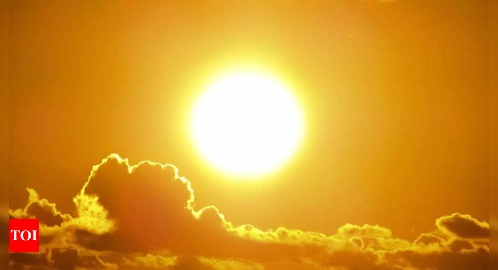 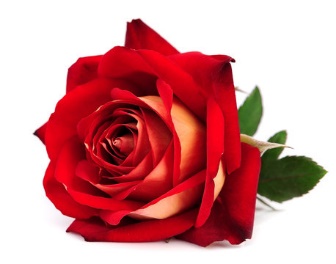 7. Шта је важно за живу природу?А. ВодаБ. ВаздухВ. ЗемљиштеГ. Сунце.Д. Све наведено8. Без неживе природе не би било ни живог света.А. ТачноБ. Нетачно9. Захваљујући биљкама ваздух је:А. ЧистијиБ. Загађенији10. Биљке својим кореном спречавају да се земљиште расипа.А. ТачноБ. Нетачно11. Смеће бацамо:А. Било гдеБ. Само у канте и контејнере за смеће12. Вид неодговорног понашања према природи је:А. Разврставамо отпад и одлажемо га у посебне кантеБ. Не ломимо гране, не кидамо цвеће и лишћеВ. Смеће не бацамо у контејнере, већ било где поред пута13. Неживој природи припада:A.                                               Б. 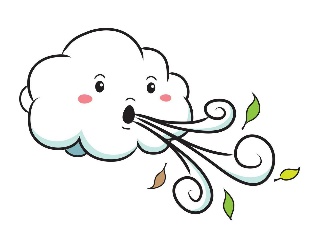 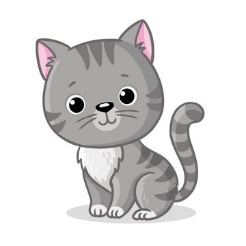 14. Животиње копају канале у земљишту. Кроз те канале улазе:А. Вода Б. БиљкеВ. Ваздух15. Појмове: кртица, влажно и растресито повезује реч:А. ВодаБ. ЗемљиштеВ. Ваздух